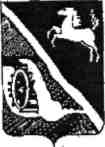 ДУМА ШЕГАРСКОГО РАЙОНАТОМСКОЙ ОБЛАСТИРЕШЕНИЕ     с. Мельниково        28 января 2020 г.                                                                                  №430                                                                                                    Об утверждении Плана работы Думы Шегарского района на 2020 годРассмотрев и обсудив План работы Думы Шегарского района на 2020 год,ДУМА ШЕГАРСКОГО РАЙОНА РЕШИЛА:      1.    Утвердить План работы Думы Шегарского района на 2020 год.   Председатель Думы Шегарского района                                                                        Л.И. НистерюкПЛАН  РАБОТЫДУМЫ ШЕГАРСКОГО РАЙОНА НА 2020 ГОД.1.Основные задачи Думы Шегарского района на 2020 год  осуществление контроля   за исполнением бюджета района;осуществление контроля за ходом реализации программ социально-экономического  развития района;осуществление контроля за деятельностью структурных подразделений администрации Шегарского района;участие в формировании бюджета района.2.Вопросы для рассмотрения на заседаниях Думы районаПо мере необходимости внести в повестку:- О внесении изменений в бюджет района на 2020 год;- О внесении изменений и дополнений в прогнозный план приватизации объектов муниципальной собственности на 2020 год;- О внесении изменений в Устав муниципального образования Шегарский район;- О рассмотрении актов прокурорского реагирования;- О награждении Почетными грамотами Думы Шегарского района.3.Вопросы для рассмотрения на заседаниях комитетов Думы района4. Работа депутатов Думы Шегарского района с избирателями5. Работа депутатов Думы Шегарского района с исполнительными органами власти.№п\п№п\пПеречень мероприятий, наименование вопросов, выносимых на заседания ДумыГотовят вопросыЯнварьЯнварьЯнварьЯнварь11 О внесении изменений в решение Думы Шегарского района от 17.12.2019 г. № 417 «О    районном   бюджете муниципального образования «Шегарский район» на 2020 год и плановый период 2021 и 2022 годов» Чернядева Т.Г., начальник управления финансов Администрации Шегарского района22 Отчет о деятельности Контрольно-счетного органа муниципального образования «Шегарский район» за второе полугодие 2019 года  Заболотнова Е.А.- председатель КСО 33Об утверждении Плана работы Контрольно-счетного органа МО «Шегарский район» на 2020 годЗаболотнова Е.А.- председатель КСО44Об утверждении плана работы Думы Шегарского района и комитетов Думы  на 2020 год.Нистерюк Л.И., Председатель Думы Шегарского района55 Информация об использовании лесного фонда в Шегарском районе за 2019 год Углев А.Ю., руководитель ОГКУ «Томсклес» - филиал Шегарское лесничество66 Отчет о работе Думы Шегарского района пятого созыва за 2019 год Нистерюк Л.И., Председатель Думы Шегарского района77Об утверждении Положения о районном конкурсе на соискание премии Шегарского района «Лучший спортсмен года»Докладчик: Плешкунова В.П.,   начальник управления образования Администрации Шегарского районаФевральФевральФевральФевраль11  О реализации программ активной политики содействия занятости населения в Шегарском районе за 2019 год Тулинская С.Л., директор ОГКУ «Центр занятости населения»22 Характеристика существующего состояния коммунальной инфраструктуры, источники инвестиций, тарифы  в рамках  муниципальной программы «Развитие коммунальной инфраструктуры муниципального образования «Шегарский район» на 2018-2020 годы» за 2019 годВикулов М.В., заместитель Главы Шегарского района по вопросам жизнеобеспечения и безопасности33Отчет о ходе реализации муниципальной программы «Устойчивое развитие сельских территорий Шегарского района на 2015 – 2017 годы и период  до 2020 года» за 2019 год Шарепо Т.А., главный специалист по программно-целевому обеспечению и анализу сельскохозяйственной деятельности.44Информация о деятельности органов местного самоуправления Баткатского сельского поселения по решению вопросов местного значения. Информация об увеличении доходной части бюджета сельских поселений за 2019 годРадаева Л.П., глава Баткатского с/п.55Информация о деятельности органов местного самоуправления Анастасьевского сельского поселения по решению вопросов местного значения. Информация об увеличении доходной части бюджета сельских поселений за 2019 годЧаптарова О.Р., Глава Анастасьевского сельского поселения66О ходе подготовки к празднованию 75-летия Победы в Великой Отечественной войнеСычев А.Б., заместитель Главы по социальной сфереМартМартМартМарт11Информация о деятельности МУП «КОМФОРТ» за 2019 годКутчер М.А., директор МКП «КОМФОРТ»22Отчет о результатах управления и распоряжения муниципальным имуществом за 2019 год  Богданов Е.Б. первый заместитель Главы  Шегарского района33Информация о работе отдела опеки и попечительства Администрации Шегарского района за 2019 годГригорьева Т.В., начальник отдела опеки и попечительства Администрации Шегарского района.44Информация о работе ОГБУ «Центр социальной поддержки населения Шегарского района» за 2019 годШахрай Е.В., руководитель ОГБУ Центр социальной поддержки населения Шегарского района»55Информация о работе с обращениями граждан в Администрации Шегарского района за 2019 годИзвекова Е.Н., управляющий делами Администрации Шегарского района.66Информация о деятельности органов местного самоуправления Побединского сельского поселения по решению вопросов местного значения. Информация об увеличении доходной части бюджета сельских поселений за 2019 годГильд Е.В., Глава Побединского сельского поселения77Информация «О состоянии криминогенной обстановки на территории Шегарского района по итогам 2019 года»Соболев И.Ю., врио начальник ОМВД России по Шегарскому району.88 Информация о работе Административной комиссии за 2019 годПопова Д.А., ведущий специалист-секретарь  Административной комиссииАпрельАпрельАпрельАпрель11О назначении публичных слушаний проекта решения Думы Шегарского района «Об утверждении отчета об исполнении бюджета муниципального образования «Шегарский район» за 2019 год»  Чернядева Т.Г.,  начальник управления финансов Администрации Шегарского района22 О внесении изменений в решение Думы Шегарского района от 17.12.2019 г. №  417 «О    районном   бюджете муниципального образования «Шегарский район» на 2020 год и плановый период 2021 и 2022 годов»Чернядева Т.Г., начальник управления финансов Администрации Шегарского района33Отчет о ходе реализации программы «Развитие малого и среднего предпринимательства в Шегарском районе на период 2018 – 2020 годы» за 2019 годБогданов Е.Б. первый  заместитель Главы  Шегарского района44Информация о готовности к предупреждению и ликвидации последствий чрезвычайных ситуаций на территории Шегарского района в  весенний  – летний период 2020 годаВикулов М.В., заместитель Главы Шегарского района по вопросам жизнеобеспечения и безопасности.55Информация о деятельности органов местного самоуправления Трубачевского сельского поселения по решению вопросов местного значения. Информация об увеличении доходной части бюджета сельских поселений за 2019 год Трубачева О.А. Глава Трубачевского сельского поселения66Информация о работе отдела по культуре, спорту, молодежной политике и туризму за 2019 годТатарникова С.Н., начальник отдела культуры, спорта, молодежной политике и туризму77Об организации работы по предупреждению совершения преступлений и административных правонарушений несовершеннолетними в Шегарском районе за 2019 годСемичева А.П., главный специалист по работе с несовершеннолетними Администрации Шегарского района88Отчет о ходе  реализации муниципальной программы «Доступная среда   на период 2017 – 2020 годы» за 2019 годСычев А.Б., заместитель Главы по социальной сфереМ айМ айМ айМ ай11Отчет Главы Шегарского района о результатах его деятельности, деятельности Администрации Шегарского района  за 2019 годМихкельсон А.К. Глава Шегарского района22 Утверждение отчета об исполнении бюджета муниципального образования «Шегарский район» за 2019 годЧернядева Т.Г., начальник управления финансов Администрации Шегарского района33О согласовании замещения дотации (части дотации) на выравнивание бюджетной обеспеченности муниципального образования «Шегарский район» дополнительными нормативами отчислений в бюджет муниципального района от налога на доходы физических лиц на 2023 годЧернядева Т.Г., начальник управления финансов Администрации Шегарского района44Итоги реализации Стратегии социально – экономического развития муниципального образования «Шегарский район» до 2025 года» за 2019 год.Богданов Е.Б. первый  заместитель Главы  Шегарского района55 Информация о деятельности органов местного самоуправления Северного сельского поселения по решению вопросов местного значения. Информация об увеличении доходной части бюджета сельских поселений за 2019 год Майзер А.П., Глава Северного сельского поселения66Информация о деятельности органов местного самоуправления Шегарского сельского поселения по решению вопросов местного значения. Информация об увеличении доходной части бюджета сельских поселений за 2019 годКондрухов И.Н., Глава Шегарского сельского поселения77 Отчет о  ходе реализации программы «Повышение   безопасности дорожного движения на территории   Шегарского района на период 2018 – 2020 годов» за 2019 год Викулов М.В., заместитель Главы Шегарского района по вопросам жизнеобеспечения и безопасности88О ходе реализации программы «Развитие сельскохозяйственного производства и расширения рынка сельскохозяйственной продукции, сырья и продовольствия в части малых форм хозяйствования в Шегарском районе Томской области на 2018-2020 годы» за 2019 годЛазарева С.А., начальник отдела сельского хозяйства Администрации Шегарского районаИюньИюньИюньИюнь11Об утверждении итогов районного конкурса на соискание премии Шегарского района «Лучший ученик года» и «Лучший студент года ОГБПОУ «Промышленно – коммерческий техникум»Нистерюк Л.И., председатель Думы Шегарского района22О ходе реализации программы «Развитие образования в Шегарском районе на 2015 – 2019 годы» за 2019 годПлешкунова В.П., начальник отдела образования Администрации Шегарского районаИюльИюльИюльИюль11Отчет о реализации программы «Развитие молодежной политики в муниципальном образовании «Шегарский района» на 2017-2019 годы» за 2019 годСычев А.Б., заместитель Главы по социальной сфере22О внесении изменений в решение Думы Шегарского района от 17.12.2019 г. № 417 «О    районном   бюджете муниципального образования «Шегарский район» на 2020 год и плановый период 2021 и 2022 годов»Чернядева Т.Г., начальник управления финансов Администрации Шегарского района33Отчет о ходе реализации программы «Поддержка специалистов на территории Шегарского района на 2017-2019 годы» за 2019 год. Профориентационная работа, привлечение специалистов в муниципальные учреждения   Шегарского районаСычев А.Б., заместитель Главы по социальной сфере.44 Информация о содержательном наполнении и обновлении сайта Администрации Шегарского районаЕрохина С.И. главный специалист по информационно - аналитической работе55Отчет о деятельности Контрольно-счетного органа муниципального образования «Шегарский район» за перовое полугодие 2020 годаЗаболотнова Е.А. – председатель КСОАвгуст11Отчет по исполнению бюджета Шегарского района и консолидированного бюджета муниципального образования «Шегарский район» за 1 полугодие 2021 года.Чернядева Т.Г., начальник управления финансов Администрации Шегарского района22Информация о  ходе подготовки объектов ЖКХ и социальной сферы к работе в зимних условиях на 2019 – 2020 годыВикулов М.В., заместитель Главы Шегарского района по вопросам жизнеобеспечения и безопасности33Информация «О состоянии криминогенной обстановки на территории Шегарского района по итогам  6 месяцев 2020 года»Соболев И.Ю.,   начальник ОМВД России по Шегарскому районуСтратегия развития промышленности по обработке, утилизации и обезвреживанию отходов производства и потребленияВикулов М.В., заместитель Главы Шегарского района по вопросам жизнеобеспечения и безопасностиСентябрьСентябрьСентябрьСентябрь33Информация о  готовности к предупреждению и ликвидации последствий чрезвычайных ситуаций на территории Шегарского района в осенне-зимний период на 2019- 2020 годыВикулов М.В., заместитель Главы Шегарского района по вопросам жизнеобеспечения и безопасностиОктябрьОктябрьОктябрьОктябрь1Отчет об исполнении районного бюджета за 9 месяцев 2019 годаОтчет об исполнении районного бюджета за 9 месяцев 2019 годаЧернядева Т.Г., начальник управления финансов  Администрации Шегарского районаО внесении изменений в решение Думы Шегарского района от 17.12.2019 г. № 417 «О    районном   бюджете муниципального образования «Шегарский район» на 2019 год и плановый период 2020 и 2021 годовО внесении изменений в решение Думы Шегарского района от 17.12.2019 г. № 417 «О    районном   бюджете муниципального образования «Шегарский район» на 2019 год и плановый период 2020 и 2021 годовЧернядева Т.Г., начальник управления финансов  Администрации Шегарского района2О ходе  реализации муниципальной программы «Развитие автомобильных дорог общего пользования  местного значения на территории Шегарского района на период 2018 – 2020 годы» за 9 месяцев 2020 годаО ходе  реализации муниципальной программы «Развитие автомобильных дорог общего пользования  местного значения на территории Шегарского района на период 2018 – 2020 годы» за 9 месяцев 2020 годаВикулов М.В., заместитель Главы Шегарского района по вопросам жизнеобеспечения и безопасности3Об организации работы по предупреждению совершения преступлений и административных правонарушений несовершеннолетними в Шегарском районе» за  девять месяцев 2020 годаОб организации работы по предупреждению совершения преступлений и административных правонарушений несовершеннолетними в Шегарском районе» за  девять месяцев 2020 годаСемичева А.П., главный специалист по работе с несовершеннолетними Администрации Шегарского района4Информация о работе Административной комиссии Администрации Шегарского района за 9 месяцев 2020 года Информация о работе Административной комиссии Администрации Шегарского района за 9 месяцев 2020 года  Попова Д.А., ведущий специалист-секретарь  Административной комиссииНоябрьНоябрьНоябрьНоябрь11  О бюджете муниципального образования «Шегарский район» на 2021 год и плановый период 2022 и 2023 годов (первое чтение)Чернядева Т.Г., начальник управления финансов  Администрации Шегарского района22 О назначении публичных слушаний проекта решения Думы Шегарского района «О бюджете муниципального образования «Шегарский района» на 2021 год и плановый период 2022 и 2023 годовЧернядева Т.Г., начальник управления финансов  Администрации Шегарского района3 3  Информация о реализации программы «Развитие туризма на территории Шегарского района на 2017-2020 годы»Татарникова С.Н.,начальник отдела культуры, спорта, молодежной политике и туризмуДекабрьДекабрьДекабрьДекабрь11 Об утверждении бюджета муниципального образования «Шегарский район» на  2021 год и плановый период 2022 и 2023 годов  Чернядева Т.Г.,  начальник управления финансов Администрации Шегарского района22О внесении изменений в решение Думы Шегарского района от 17.12.2019 г. № 417  «О    районном   бюджете муниципального образования «Шегарский район» на 2020 год и плановый период 2021 и 2022 годовЧернядева Т.Г., начальник управления финансов Администрации Шегарского района33Информация о реализации муниципальной программы «Формирование современной городской среды на территории муниципального образования «Шегарский район» на 2018-2022 годы»Викулов М.В., заместитель Главы Шегарского района по вопросам жизнеобеспечения и безопасностиМесяцПеречень мероприятий, наименование вопросов, выносимых на заседания комитетов Думы районаПеречень мероприятий, наименование вопросов, выносимых на заседания комитетов Думы районаГотовят вопросыКомитет по социальным вопросам и молодежной политикеКомитет по социальным вопросам и молодежной политикеКомитет по социальным вопросам и молодежной политикеКомитет по социальным вопросам и молодежной политикеЯнварьфевральОб утверждении  плана работы Думы Шегарского района и комитета на 2020 годОб утверждении  плана работы Думы Шегарского района и комитета на 2020 годБенделев В.В., председатель комитетаЯнварьфевраль О ходе реализации программы «Устойчивое развитие сельских территорий Шегарского района на 2015 – 2017 годы и период 2020 года» за 2019 год О ходе реализации программы «Устойчивое развитие сельских территорий Шегарского района на 2015 – 2017 годы и период 2020 года» за 2019 год Шарепо Т.А., главный специалист по программно – целевому обеспечению и анализу сельскохозяйственной деятельностиЯнварьфевральО реализации программ активной политики содействия занятости населения в Шегарском районе за 2019 годО реализации программ активной политики содействия занятости населения в Шегарском районе за 2019 годТулинская С.Л., директор ОГКУ «Центр занятости населения»ЯнварьфевральИнформация о практике работы и проблемах по развитию массового спорта в поселениях Шегарского района. Результаты работы спортивных инструкторов в поселениях районаИнформация о практике работы и проблемах по развитию массового спорта в поселениях Шегарского района. Результаты работы спортивных инструкторов в поселениях районаТатарникова С.Н., начальник отдела культуры, спорта, молодежной политике и туризмуЯнварьфевральИнформация по итогам диспансеризации определенных групп взрослого населения в 2019 году. Наполняемость кадрами, работа с поселениями района, профилактическая работаИнформация по итогам диспансеризации определенных групп взрослого населения в 2019 году. Наполняемость кадрами, работа с поселениями района, профилактическая работа  Хомяков К. В.                              главный врач ОГБУЗ «ШРБ»Январьфевраль  О ходе подготовки к празднованию 75-летия Победы в Великой Отечественной войне  О ходе подготовки к празднованию 75-летия Победы в Великой Отечественной войнеСычев А.Б., заместитель Главы по социальной сфереМартИнформация о работе отдела опеки и попечительства Администрации Шегарского района за 2019 годИнформация о работе отдела опеки и попечительства Администрации Шегарского района за 2019 годГригорьева Т.В., начальник отдела опеки и попечительства Администрации Шегарского района.МартОрганизация профориентационной работы в Шегарском районе Организация профориентационной работы в Шегарском районе  Сычев А.Б. заместитель Главы по социальной сфереМартИнформация о подготовке детского лагеря «Обская волна» к летнему периоду 2020 годаИнформация о подготовке детского лагеря «Обская волна» к летнему периоду 2020 годаПлешкунова В.П., начальник отдела образования Администрации Шегарского районаМартИнформация о работе ОГБУ «Центр социальной поддержки населения Шегарского района» за 2019 год.Информация о работе ОГБУ «Центр социальной поддержки населения Шегарского района» за 2019 год.Шахрай Е.В., руководитель ОГБУ Центр социальной поддержки населения Шегарского района»МартИтоги реализации Стратегии социально – экономического развития муниципального образования «Шегарский район» до 2025 года» за 2019 годИтоги реализации Стратегии социально – экономического развития муниципального образования «Шегарский район» до 2025 года» за 2019 годБогданов Е.Б. первый  заместитель Главы  Шегарского районаОтчет о ходе реализации муниципальной программы «Доступная среда   на период 2017 – 2020 годы» за 2019 годОтчет о ходе реализации муниципальной программы «Доступная среда   на период 2017 – 2020 годы» за 2019 годСычев А.Б., заместитель Главы по социальной сфереМайОб оказании помощи в ремонте и (или) переустройстве жилых помещений отдельных категорий граждан (участников ВОВ, вдовы участников ВОВ, труженики тыла военных лет) за 2019 год Об оказании помощи в ремонте и (или) переустройстве жилых помещений отдельных категорий граждан (участников ВОВ, вдовы участников ВОВ, труженики тыла военных лет) за 2019 год Сычев А.Б., заместитель Главы по социальной сфереИнформация о работе отдела по культуре, спорту, молодежной политике и туризму за 2018 годИнформация о работе отдела по культуре, спорту, молодежной политике и туризму за 2018 годТатарникова С.Н., начальник отдела культуры, спорта, молодежной политике и туризмуИюньОб утверждении итогов районного конкурса на соискание премии Шегарского района «Лучший ученик года» и «Лучший студент года ОГБПОУ «Промышленно – коммерческий техникум»Об утверждении итогов районного конкурса на соискание премии Шегарского района «Лучший ученик года» и «Лучший студент года ОГБПОУ «Промышленно – коммерческий техникум»Плешкунова В.П., начальник отдела образования Администрации Шегарского района;Нистерюк Л.И., председатель ДумыО ходе реализации программы «Развитие образования в Шегарском районе на 2015 – 2019 годы» за 2019 годО ходе реализации программы «Развитие образования в Шегарском районе на 2015 – 2019 годы» за 2019 годПлешкунова В.П., начальник отдела образования Администрации Шегарского районаИюльОтчет о работе комитета за первое полугодие 2020 годаОтчет о работе комитета за первое полугодие 2020 годаБенделев В.В., председатель комитетаОтчет о реализации программы «Профилактика правонарушений и наркомании на территории Шегарского района на период 2018-2020 годы» за 2019 годОтчет о реализации программы «Профилактика правонарушений и наркомании на территории Шегарского района на период 2018-2020 годы» за 2019 годСычев А.Б., заместитель Главы по социальной сфере О результатах ЕГЭ 2020 года на территории  Шегарского района, сравнительный анализ 2018 – 2020 г.г., определение выпускников учебных заведений О результатах ЕГЭ 2020 года на территории  Шегарского района, сравнительный анализ 2018 – 2020 г.г., определение выпускников учебных заведенийПлешкунова В.П., начальник отдела образования Администрации Шегарского районаОктябрьОб организации работы по предупреждению совершения преступлений и административных правонарушений несовершеннолетними в Шегарском районе» за девять месяцев 2019 годаОб организации работы по предупреждению совершения преступлений и административных правонарушений несовершеннолетними в Шегарском районе» за девять месяцев 2019 годаСемичева А.П., главный специалист по работе с несовершеннолетними Администрации Шегарского района ОктябрьИнформация об итогах летнего отдыха, оздоровления и занятости детей в летний период 2020 годаИнформация об итогах летнего отдыха, оздоровления и занятости детей в летний период 2020 годаПлешкунова В.П., начальник отдела образования Администрации Шегарского районаОктябрьСогласительная комиссия по формированию бюджета на 2021 годСогласительная комиссия по формированию бюджета на 2021 годДепутаты Думы Шегарского районаАдминистрация Шегарского районаНоябрьРассмотрение проекта бюджета муниципального образования «Шегарский район» на 2021 год Рассмотрение проекта бюджета муниципального образования «Шегарский район» на 2021 год Чернядева Т.Г.,  начальник управления финансов Администрации Шегарского районаНоябрьИнформация о ходе реализации программы «Привлечение  специалистов для работы в муниципальных учреждениях социальной сферы Шегарского района» за девять месяцев 2020 годаИнформация о ходе реализации программы «Привлечение  специалистов для работы в муниципальных учреждениях социальной сферы Шегарского района» за девять месяцев 2020 годаСычев А.Б., заместитель Главы по социальной сфереДекабрьРассмотрение проекта бюджета муниципального образования «Шегарский район» на 2021 годРассмотрение проекта бюджета муниципального образования «Шегарский район» на 2021 годЧернядева Т.Г.,  начальник управления финансов Администрации Шегарского районаДекабрьО формирование  плана работы Думы Шегарского района и комитетов на 2020 годО формирование  плана работы Думы Шегарского района и комитетов на 2020 год  председатель ДумыДекабрьОтчет о работе комитета за 2020 годОтчет о работе комитета за 2020 год  председатель комитетаБюджетно – контрольный  комитетБюджетно – контрольный  комитетБюджетно – контрольный  комитетБюджетно – контрольный  комитетЯнварь -  Об утверждении  плана работы Думы Шегарского района и  комитетов на 2020 годОб утверждении  плана работы Думы Шегарского района и  комитетов на 2020 годПерескоков С.В., председатель комитета.ФевральО ходе подготовки к празднованию 75-летия Победы в Великой Отечественной войнеО ходе подготовки к празднованию 75-летия Победы в Великой Отечественной войнеСычев А.Б., заместитель Главы по социальной сфереМартИнформация об увеличении доходной части районного бюджета за 2019 год.Информация об увеличении доходной части районного бюджета за 2019 год.Богданов Е.Б., первый  заместитель Главы  Шегарского районаАпрель Об исполнении бюджета муниципального образования «Шегарский район» за 2019 год Об исполнении бюджета муниципального образования «Шегарский район» за 2019 годЧернядева Т.Г.,  начальник управления финансов Администрации Шегарского районаАпрельИтоги реализации Стратегии социально – экономического развития муниципального образования «Шегарский район» до 2025 года» за 2019 годИтоги реализации Стратегии социально – экономического развития муниципального образования «Шегарский район» до 2025 года» за 2019 годБогданов Е.Б. первый  заместитель Главы  Шегарского районаМай  Об исполнении бюджета муниципального образования «Шегарский район» за 1 квартал 2020 года  Об исполнении бюджета муниципального образования «Шегарский район» за 1 квартал 2020 годаЧернядева Т.Г.,  начальник управления финансов Администрации Шегарского районаИюньОтчет о работе комитета за первое полугодие 2020 годаОтчет о работе комитета за первое полугодие 2020 годаПерескоков С.В., председатель комитетаАвгуст Информация об эффективном расходовании бюджетных средств в разрезе образовательных учрежденийИнформация об эффективном расходовании бюджетных средств в разрезе образовательных учрежденийПлешкунова В.П., начальник отдела образования Администрации Шегарского районаОб исполнении бюджета муниципального образования «Шегарский район» за 1 полугодие 2021 годаОб исполнении бюджета муниципального образования «Шегарский район» за 1 полугодие 2021 годаЧернядева Т.Г.,  начальник управления финансов Администрации Шегарского районаСогласительная комиссия по формированию бюджета на 2020 годСогласительная комиссия по формированию бюджета на 2020 годДепутаты Думы Шегарского районаАдминистрация Шегарского районаСентябрьИнформация по исполнению бюджета Шегарского района и консолидированного бюджета муниципального образования «Шегарский район» за 1 полугодие 2020 годаИнформация по исполнению бюджета Шегарского района и консолидированного бюджета муниципального образования «Шегарский район» за 1 полугодие 2020 годаЧернядева Т.Г.,  начальник управления финансов Администрации Шегарского районаОктябрьОб организации работы по предупреждению совершения преступлений и административных правонарушений несовершеннолетними в Шегарском районе» за девять месяцев 2020 годаОб организации работы по предупреждению совершения преступлений и административных правонарушений несовершеннолетними в Шегарском районе» за девять месяцев 2020 годаСемичева А.П., главный специалист по работе с несовершеннолетними Администрации Шегарского района.Соболев И.Ю. начальник ОМВД России по Шегарскому районуОктябрьОб исполнении бюджета муниципального образования «Шегарский район» за 9 месяцев 2020 годаОб исполнении бюджета муниципального образования «Шегарский район» за 9 месяцев 2020 годаЧернядева Т.Г.,  начальник управления финансов Администрации Шегарского районаИнформация об итогах летнего отдыха, оздоровления и занятости детей в летний период 2020 годаИнформация об итогах летнего отдыха, оздоровления и занятости детей в летний период 2020 годаПлешкунова В.П., начальник отдела образования Бюджет муниципального образования «Шегарский район» на 2021 год и плановый период 2022 и 2023 годов Бюджет муниципального образования «Шегарский район» на 2021 год и плановый период 2022 и 2023 годовЧернядева Т.Г.,  начальник управления финансов Администрации Шегарского районаДекабрьРассмотрение проекта бюджета муниципального образования «Шегарский район» на 2021 годРассмотрение проекта бюджета муниципального образования «Шегарский район» на 2021 годЧернядева Т.Г.,  начальник управления финансов Администрации Шегарского районаДекабрьО формирование  плана работы Думы Шегарского района и комитетов на 2021 годО формирование  плана работы Думы Шегарского района и комитетов на 2021 год  председатель комитетаДекабрьОтчет о работе комитета за 2020 годОтчет о работе комитета за 2020 год  председатель комитетаКомитет по ЖКХ, сельскому хозяйству и предпринимательствуКомитет по ЖКХ, сельскому хозяйству и предпринимательствуКомитет по ЖКХ, сельскому хозяйству и предпринимательствуКомитет по ЖКХ, сельскому хозяйству и предпринимательствуЯнварьЯнварьОб утверждении плана работы Думы Шегарского района и комитетов Думы  на 2020 годНистерюк Л.И., председатель ДумыФевральФевраль О ходе реализации программы «Развитие коммунальной инфраструктуры муниципального образования «Шегарский район» на 2018-2020 годы» за 2019 годВикулов М.В., заместитель Главы Шегарского района по вопросам жизнеобеспечения и безопасности.О ходе подготовки к празднованию 75-летия Победы в Великой Отечественной войнеСычев А.Б., заместитель Главы по социальной сфереМартМартОтчет о результатах управления и распоряжения муниципальным имуществом за 2019 год  Богданов Е.Б. первый заместитель Главы  Шегарского районаМартМартОб эффективном использовании земельных участков на территории муниципального образования «Шегарский район» за 2019 годКицко Н.Н., начальник отдела по землеустройству Администрации Шегарского района МартМартИнформация о работе с предпринимателями Шегарского района в 2019 годуБогданов Е.Б. первый заместитель Главы Шегарского районаМартМартИнформация по взаимодействию с предпринимателями и органами местного самоуправленияЧернигов Б.А. – председатель предпринимателейАпрельАпрельОтчет о ходе реализации программы «Развитие малого и среднего предпринимательства в Шегарском районе на период 2018 – 2020 годы» за 2019 годБогданов Е.Б, первый  заместитель Главы  Шегарского районаИнформация о ходе создания товариществ собственников жилья в Шегарском районеВикулов М.В., заместитель Главы Шегарского района по вопросам жизнеобеспечения и безопасностиИнформация о готовности к предупреждению и ликвидации последствий чрезвычайных ситуаций на территории Шегарского района в  весенний  – летний период 2020 годаВикулов М.В., заместитель Главы Шегарского района по вопросам жизнеобеспечения и безопасностиМайМайИнформация о работе отдела сельского хозяйства Администрации Шегарского района за 2019 годЛазарева С.А., начальник отдела сельского хозяйства Администрации Шегарского районаИюньИюньОтчет о ходе реализации программы «Повышение обеспечения пожарной безопасности на территории Шегарского района на период 2018 – 2020 года»Викулов М.В., заместитель Главы Шегарского района по вопросам жизнеобеспечения и безопасностиИюньИюньПовышение обеспечения безопасности людей на водных объектах Шегарского района на период 2018-2020 годов Подгорная Л.Н.ИюньИюньИнформация о разработке карьеров в муниципальном образовании «Шегарский район»Богданов Е.Б., первый  заместитель Главы  Шегарского районаИюньИюньОтчет о работе комитета за первое полугодие 2020 годаКутчер М.А. председатель комитетаавгуставгустСтратегия развития промышленности по обработке, утилизации и обезвреживанию отходов производства и потребленияВикулов М.В., заместитель Главы Шегарского района по вопросам жизнеобеспечения и безопасностиСентябрьСентябрьИнформация о готовности к предупреждению и ликвидации последствий чрезвычайных ситуаций на территории Шегарского района в осенне-зимний период на 2019- 2020 годыВикулов М.В., заместитель Главы Шегарского района по вопросам жизнеобеспечения и безопасностиСентябрьСентябрьИнформация о ходе подготовки объектов ЖКХ и социальной сферы к работе в зимних условиях на 2019 – 2020 годыВикулов М.В., заместитель Главы Шегарского района по вопросам жизнеобеспечения и безопасностиСентябрьСентябрьО ходе реализации муниципальной программы «Развитие автомобильных дорог общего пользования местного значения на территории Шегарского района на период 2018-2020 годы» за  9 месяцев 2020 года.Викулов М.В., заместитель Главы Шегарского района по вопросам жизнеобеспечения и безопасностиСентябрьСентябрьСогласительная комиссия по формированию бюджета на 2021 год.Депутаты Думы Шегарского районаАдминистрация Шегарского районаОктябрьОктябрьПрофилактика террористической и экстремистской деятельности на территории Шегарского района на период 2018-2020 годов»Подгорная Л.Н.НоябрьНоябрьРассмотрение проекта бюджета муниципального образования «Шегарский район» на 2021 год. Чернядева Т.Г.,  начальник управления финансов Администрации Шегарского районаНоябрьНоябрьОб организации работы по предупреждению совершения преступлений и административных правонарушений несовершеннолетними в Шегарском районе» за девять месяцев 2020 года.Семичева А.П., главный специалист по работе с несовершеннолетними Администрации Шегарского районаНоябрьНоябрьИнформация по строительству сооружений механической очистки хозяйственных, бытовых сточных вод в с. МельниковоВикулов М.В., заместитель Главы Шегарского района по вопросам жизнеобеспечения и безопасностиДекабрьДекабрьРассмотрение проекта бюджета муниципального образования «Шегарский район» на 2021 год.Чернядева Т.Г.,  начальник управления финансов Администрации Шегарского районаДекабрьДекабрьО формирование  плана работы Думы Шегарского района и комитетов на 2021 год  председатель комитетаДекабрьДекабрьОтчет о работе комитета за 2020 год  председатель комитета№ п\п                                           Наименование   мероприятия1.Организация приема избирателей по личным вопросам (согласно  графика)2.Работа с письмами, обращениями граждан (по мере поступления)3.Участие в работе совещаний, комитетов, общественных организаций района по вопросам, затрагивающим интересы и права избирателей4.Участие в проводимых мероприятиях населенных пунктов района5.Отчеты депутатов Думы Шегарского района перед избирателями (один раз в полугодие)№ п\п                                           Наименование   мероприятия1.Встреча депутатов с Главой и с исполнительными органами исполнительной власти (один раз в 2 месяца)